Acceso (acceso.ku.edu)Unidad 1, AlmanaqueLos anuncios ... atrayendo al cliente latinoBud Light Drinkability SuperBowl 2009 Commercial [Funny](Voces alrededor, conversaciones)I like that drinkability. Hum?Drinkability. Bud Light is easy to drink. Bud Light goes down smooth, like this guy here. Other beers go down like this guy (shouting, collision sound).Oh really? The best way to make your point (shouting, more collision sounds)Don’t worry! Nobody saw that. (Narrator’s voice) The easy drinking taste of Bud Light. The difference is drinkability.Trust me. Chicks dig this.This work is licensed under a 
Creative Commons Attribution-NonCommercial 4.0 International License.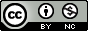 